МБОУ «Лицей № 8 города НовоалтайскаАлтайского края»План-конспект открытого урока во 2 классепо УМК «Перспективная начальная школа»с применением ИКТМатематикапо учебнику А.Л.Чекина «Математика» для 2 классаТема: «Как найти неизвестное слагаемое»                                                                                      Матвеева Нина Васильевна,                                                                                      учитель начальных классов,                                                                                 Отличник народного просвещения                                                                                 МОУ «Лицей № 8 г. Новоалтайска                                                                                              Алтайского края»г. Новоалтайск, 2010Цель урока:  познакомить с правилом, позволяющим находить корень уравнения,             если неизвестным является одно из двух слагаемых.Задачи:Образовательные: научить детей решать уравнения, находить неизвестное слагаемое; совершенствовать вычислительные навыки;закреплять умения выполнять сложение и вычитание однозначных чисел с переходом через десяток.Развивающие:  развивать логическое мышление, внимание, память, речь; познавательную активность, умение организовывать себя на выполнение поставленной задачи.Воспитательные:  формировать у детей положительной мотивации к учебной деятельности; воспитывать аккуратность, самостоятельность, культуру общения, умение работать в парах.Тип урока:  урок изучения нового материала.Методы:  словесный  (беседа, словесно-проблемный);наглядный  (смарт-доска, презентация);практический  (решение уравнений, задач).Формы организации: фронтальная работа, индивидуальная работа, работа           в  парах.Оборудование:  проекционная система, компьютер, интерактивная доска,          Презентация к уроку, учебник «Математика» 2 часть, 2 класс  (автор           А.Л.Чекин), тетрадь на печатной основе 2 часть, 2 кл. (автор  О.А.За-          харова),  рабочие тетради.                                    ХОД     УРОКА I.Организационный момент.Учитель:     Ребята, добрый день!  К нам на урок пришли гости. Повернитесь, поприветствуйте гостей. Тихо садитесь.                    Ну-ка, проверь, дружок.                    Ты готов начать урок?Всё ль на месте, всё ль в порядке,Ручки, книжки и тетрадки?Все ль внимательно глядят?Каждый хочет получатьТолько лишь оценку «5»!Пожелаю всем удачи –За работу, в добрый час!      Домашние тетради положите на край стола, классные положите перед собой.       У нас сегодня необычный урок. Мы совершим космическое путешествие на     планету «Уравнений».     (Слайд № 2)Цель:      Во время путешествия повторим, что мы знаем об уравнении, чем уравнения отличаются от обычных выражений. Научимся находить неизвестное слагаемое.    Путешествовать будем на космическом корабле.              (Слайд № 3,4)    И теперь вы не просто второклассники, а экипаж космонавтов.    Для полёта заполните документы.  Откройте тетради, пропишите красиво цифры в числах 12, 13. Запишите число, классная работа.    Проверка экипажа на готовность к полёту.    Идёт предстартовый отсчёт времени, а у нас математическая разминка, без неё мы не попадём на планету.Внимание! Отсчёт начали! 10, 9, 8, 7, 6, 5, 4, 3, 2…ПУСК!!!          (Слайд № 5) 43 – 17 = 26              57 – 46 = 11                30  – 16  = 1437 + 42 = 79               25 + 18 = 43               78  –  65  = 1382 – 46 = 36               47 -  28 = 19                23 +  15  = 38 Как только решается пример, ученик находит карточку с ответом, переворачивает её и вывешивает на доску.         Получается слово    у р а в н е н и е     Ура!  Мы прилетели на планету уравнений.                                                                    (Слайд № 7, 8)   Ребята! Тревога! На корабль проник кто-то посторонний.- Кто это?- Незнайка!- Возьмём его с собой?- Ребята, Незнайка на планете может потеряться, давайте ему расскажем, что мы знаем  об уравнении.           Рассказываем  Незнайке:     - Как в выражении обычно обозначается неизвестное число?     ( буквой Х)Работа у доски:Записать сумму:   1 слагаемое 245, второе – неизвестно;     245 + х                               1 слагаемое неизвестно, второе -36.         х + 36Записать разность:    уменьшаемое – 385, вычитаемое – неизвестно;                                    уменьшаемое – неизвестно, вычитаемое – 94                                                       385 – х                   х -  94Записать произведение:  1 множитель – 5, второй – неизвестен;                                           1 множитель неизвестен, второй – 3                                                            5 * х             х * 3Вопрос:  Будут ли эти выражения называться уравнениями?- Что такое уравнение?                                          (Слайд № 9 )- Что такое корень уравнения?                             (Слайд №  10)  Работа в парах:     Выберите  из данных выражений только уравнения:            64 – 23 – 11 = 30            25 + х = 34                    38 – х = 16            45 + 15 = 60                    53  >  35                        70 – 35 = 35            х : 6 = 7                           5 * х = 40   - Ребята, вы рассказали Незнайке всё, что знаете об уравнении. Незнайка будет путешествовать вместе с нами по планете,  к которой мы приближаемся.                                                                                                                (Слайд №  11)ФИЗМИНУТКА- Ребята, во время  полёта вы засиделись, перед высадкой на планету нужна разминка.                           (Слайд № 12 )                       Руки вверх, теперь в замочек,                       Выше, выше потянитесь                       И при этом улыбнитесь.                       А теперь на пояс руки.                       Вправо, влево покрутитесь                       И соседу улыбнитесь,                       И тихонечко садитесь.               (Слайд №   ) – название темы    III. Работа над темой урока.   1). Работа с учебником.- Чтение темы урока.- Решение задачи № 1, стр.77. (устно)          Краткая запись:            1п. – 17 т.             2 п. – х т.                             Уравнение:    17 + х = 42            Всего – 42 т.   2). Составить круговую схему для этого уравнения  (на смарт-доске)                          17 + х = 423) Работа с учащимися:Начертите такую же схему;Запишите известные числа, неизвестное число;Какой знак действия стоит в уравнении 17 + х = 42  между известным числом и неизвестным х?  Подчеркните его.Квадратики какого цвета соединяет стрелка со знаком   + ?В какие квадратики должны быть вписаны слагаемые суммы  17 + х ?В какой квадратик должно быть вписано известное значение суммы 42?   Составление уравнения по круговой схеме:Каким знаком соединяет стрелка квадратики с известными числами?Записать действие, на которое указывает этот знак. В результате его выполнения и будет найдено искомое неизвестное.Записывают это так:                          17 + х = 42                           х = 42 – 17                           х – 25Вывод:   25 – корень уравнения  17 + х = 42Самостоятельно прочитать вывод на стр. 78 и 79.    Динамическая пауза, офтальмокоррекция              (Слайд № 14,15,16,17)    IY. Закрепление.Решение у доски  № 6 (1,2)Самостоятельная работа  № 6 (3)Работа в парах на карточках.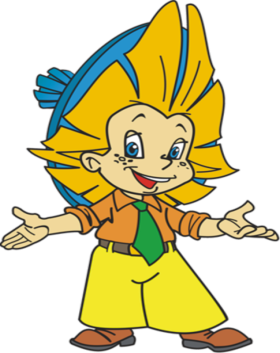                                    29 + х = 45                                   х = …………                                   х = …..                                  29 +      = 45                                  45 = 45                                                             Взаимопроверка3)  Самостоятельная работа  № 6 (3)    Y.  Итог урока.  Рефлексия.             (Слайд № 18)уравнение267936114319141338